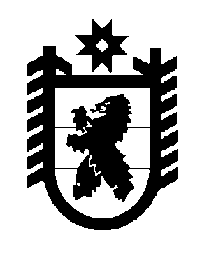 Российская Федерация Республика Карелия    ПРАВИТЕЛЬСТВО РЕСПУБЛИКИ КАРЕЛИЯПОСТАНОВЛЕНИЕот  25 марта 2019 года № 118-Пг. Петрозаводск О внесении изменений в Положение о Министерстве                             образования Республики Карелия Правительство Республики Карелия п о с т а н о в л я е т:Внести в пункт 9 Положения о Министерстве образования Республики Карелия, утвержденного постановлением Правительства Республики Карелия от 6 июня 2014 года № 173-П «Об утверждении Положения о Министерстве образования Республики Карелия»  (Собрание законодательства Республики Карелия, 2014, № 6, ст. 1039; № 7, ст. 1290; 2015, № 12, ст. 2381; 2016, № 5, ст. 1017; 2017, № 10, ст. 1990; № 12, ст. 2486; 2018, № 9, ст. 1878),  следующие изменения:1) в подпункте 68 слова «органом исполнительной власти» заменить словами «государственным казенным учреждением»;2) дополнить подпунктом 81.1 следующего содержания:  «81.1) в пределах своей компетенции оказывает поддержку добровольческой (волонтерской) деятельности;».           Глава Республики Карелия 				                          А.О. Парфенчиков